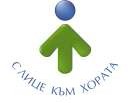 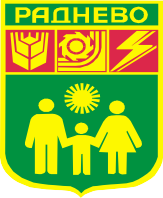 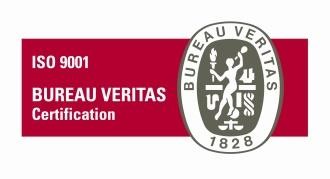                             ОБЩИНА РАДНЕВО, ОБЛАСТ СТАРА ЗАГОРАОБЩИНА РАДНЕВО обявява публичен търг с тайно наддаване с предмет:1.Продажба на имоти - частна общинска собственост, находящи се на територията на Община Раднево:1.1.Поземлен имот №61460.501.309 с площ 296 кв.м. по кадастралната карта на гр.Раднево, съставляващ УПИ ХХІV-309 в кв.210 по регулационния план на гр.Раднево, с начална тръжна цена 5927.40 лв. /без ДДС/.1.2.Поземлен имот № 61460.48.22 по кадастралната карта на гр.Раднево с площ 2217 кв.м., Местност „Кайнака” с начин на трайно ползване:лозе, с начална тръжна цена 1500 лв.  1.3.Поземлен имот № 61460.74.178 по кадастралната карта на гр.Раднево с площ 524 кв.м., Местност „Новите лозя” с начин на трайно ползване:лозе, с начална тръжна цена 1200 лв.  1.4.Поземлен имот № 61460.74.220 по кадастралната карта на гр.Раднево с площ 497 кв.м., Местност „Новите лозя” с начин на трайно ползване:лозе, с начална тръжна цена 1100 лв.  1.5.УПИ ІV-933 в кв.81 по рег.план на с.Сърнево с площ 959 кв.м., с начална тръжна цена 5700.00 лв. /без ДДС/.1.6. УПИ III-255 в кв.167 по рег.план на гр.Раднево, с площ 1480 кв.м., ведно с направените в него незавършен строеж и ограда, с начална тръжна цена 61 237.00 лв./без ДДС/.1.7.УПИ IV в кв.42 по рег.плана на с.Сърнево с площ 915 кв.м., ведно със сграда – бивша баня с пл.№336, със застроена площ 158 кв.м., на един етаж, конструкция масивна, с начална тръжна цена 23 542,30 лв. /без ДДС/;1.8. УПИ III-927 в кв.174 по рег.плана на с.Сърнево с площ 916 кв.м., с начална тръжна цена 6 600,00 лв. /без ДДС/; 1.9. УПИ ХI-68 в кв.6 по рег.плана на с.Знаменосец с площ 898 кв.м., с начална тръжна цена 3 400,00 лв. /без ДДС/; 1.10. Поземлен имот № 61460.73.84  по кадастралната карта на гр.Раднево с площ 3189 кв.м., Местност „Новите лозя” с начин на трайно ползване: лозе, с начална тръжна цена 5100,00 лв.  1.11. УПИ VІІ-51 в кв.8 по рег.план на с.Ковач с площ 991 кв.м., с начална тръжна цена 4000.00 лв. /без ДДС/.1.12.Поземлен имот № 61460.73.8 по кадастралната карта на гр.Раднево с площ 839 кв.м., Местност „Новите лозя” с начин на трайно ползване: лозе, с начална тръжна цена 1525.00 лв.  1.13.Поземлен имот № 61460.74.67 по кадастралната карта на гр.Раднево с площ 296 кв.м., Местност „Новите лозя” с начин на трайно ползване: лозе, с начална тръжна цена 570.00 лв.1.14.УПИ ХI-КОО в кв.55 по рег.план на с.Сърнево, с площ 400 кв.м., с начална тръжна цена 4650,00 лв. /без ДДС/.1.15.УПИ VIII-190 в кв.29 по рег.план на с.Тихомирово, с площ 6165 кв.м., с начална тръжна цена 14640,00 лв. /без ДДС/.1.16.УПИ ХII-192 в кв.29 по рег.план на с.Тихомирово, с площ 1560 кв.м., с начална тръжна цена 3253,50 лв. /без ДДС/.Депозит за участие - 10% от началната тръжна цена. Същия ще се внася по банков път - IBAN: BG13CECB979033I3717100, BIC  CECBBGSF при ЦКБ АД. Краен срок за внасяне на депозита - до 13.30 ч. на съответната дата за провеждане на търга. Сделките по продажба на дворни места в регулация са облагаеми по Закона за ДДС. Търга ще се проведе на 02.04.2021 г. от 13.30 часа в зала 315 на общинска администрация гр.Раднево. Повторен търг – 09.04.2021 г. в същия час и място. Тръжната документация ще се получава от Гише № 3 в Информационен център при Общинска администрация - гр. Раднево, срещу внесени невъзстановими 50.00 лв. /без ДДС/ на Гише №5 /Каса/ в Информационен център. Крайния срок за закупуване на тръжната документация - до 13.30 часа на съответната дата за провеждане на търга. Условия за участие в търга, съгласно тръжната документация. Телефон за информация: 0417/81227.	Д-р Теньо ТеневКмет на Община Раднево